Keterangan :TM : Tatap muka, BT : Belajar Terstruktur, BM : Belajar MandiriTM : 2 x [2x45”] artinya Tatap Muka 2 (dua) kali (minggu) x 2 sks x 45 menit = 180 menitBT  : 2 x [2x45”] artinya Belajar Terstruktur  2 (dua) kali (minggu) x 2 sks x 45 menit = 180 menitBM : 2 x [2x45”] artinya Belajar Mandiri  2 (dua) kali (minggu) x 2 sks x 45 menit = 180 menitTEKNIK DAN INSTRUMEN PENILAIANNama Mata KuliahNama Mata KuliahNama Mata KuliahNama Mata KuliahKode Mata KuliahRumpun Mata KuliahBobot ( 2 sks)SemesterTgl PenyusunanSistem Kendali 1Sistem Kendali 1Sistem Kendali 1Sistem Kendali 1ELMKB303Keahlian Berkarya(Teori = 2 Praktek = 0)V23 Agustus 2021Otorisasi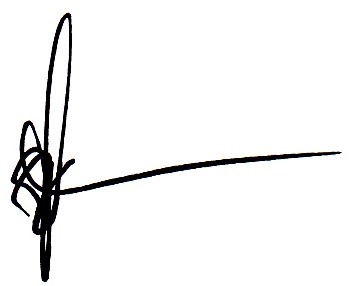 Nobert Sitorus, S.T.,M.T.Ketua Jurusan Teknik ElektroOtorisasiNobert Sitorus, S.T.,M.T.Ketua Jurusan Teknik ElektroOtorisasiNobert Sitorus, S.T.,M.T.Ketua Jurusan Teknik ElektroOtorisasiNobert Sitorus, S.T.,M.T.Ketua Jurusan Teknik ElektroNama Koordinator Pengembang RPSNama Koordinator Pengembang RPSKoordinator Bidang Keahlian (Jika Ada)Ka PRODIKa PRODIOtorisasiNobert Sitorus, S.T.,M.T.Ketua Jurusan Teknik ElektroOtorisasiNobert Sitorus, S.T.,M.T.Ketua Jurusan Teknik ElektroOtorisasiNobert Sitorus, S.T.,M.T.Ketua Jurusan Teknik ElektroOtorisasiNobert Sitorus, S.T.,M.T.Ketua Jurusan Teknik ElektroCholish,S.T.,M.T.Cholish,S.T.,M.T.Cholish,S.T.,M.T.Suparmono, S.T., M.TSuparmono, S.T., M.TCapaian Pembelajaran (CP)CPL-PRODI  (Capaian Pembelajaran Lulusan Program Studi) Yang Dibebankan Pada Mata Kuliah     CPL-PRODI  (Capaian Pembelajaran Lulusan Program Studi) Yang Dibebankan Pada Mata Kuliah     CPL-PRODI  (Capaian Pembelajaran Lulusan Program Studi) Yang Dibebankan Pada Mata Kuliah     CPL-PRODI  (Capaian Pembelajaran Lulusan Program Studi) Yang Dibebankan Pada Mata Kuliah     CPL-PRODI  (Capaian Pembelajaran Lulusan Program Studi) Yang Dibebankan Pada Mata Kuliah     CPL-PRODI  (Capaian Pembelajaran Lulusan Program Studi) Yang Dibebankan Pada Mata Kuliah     CPL-PRODI  (Capaian Pembelajaran Lulusan Program Studi) Yang Dibebankan Pada Mata Kuliah     CPL-PRODI  (Capaian Pembelajaran Lulusan Program Studi) Yang Dibebankan Pada Mata Kuliah     Capaian Pembelajaran (CP)S3S9Berkontribusi dalam peningkatan mutu kehidupan bermasyarakat, berbangsa, bernegara, dan kemajuan peradaban berdasarkan Pancasila.Menunjukkan sikap bertanggungjawab atas pekerjaan di bidang keahliannya secara mandiriMenginternalisasi semangat kemandirian, kejuangan, dan kewirausahaanBerkontribusi dalam peningkatan mutu kehidupan bermasyarakat, berbangsa, bernegara, dan kemajuan peradaban berdasarkan Pancasila.Menunjukkan sikap bertanggungjawab atas pekerjaan di bidang keahliannya secara mandiriMenginternalisasi semangat kemandirian, kejuangan, dan kewirausahaanBerkontribusi dalam peningkatan mutu kehidupan bermasyarakat, berbangsa, bernegara, dan kemajuan peradaban berdasarkan Pancasila.Menunjukkan sikap bertanggungjawab atas pekerjaan di bidang keahliannya secara mandiriMenginternalisasi semangat kemandirian, kejuangan, dan kewirausahaanBerkontribusi dalam peningkatan mutu kehidupan bermasyarakat, berbangsa, bernegara, dan kemajuan peradaban berdasarkan Pancasila.Menunjukkan sikap bertanggungjawab atas pekerjaan di bidang keahliannya secara mandiriMenginternalisasi semangat kemandirian, kejuangan, dan kewirausahaanBerkontribusi dalam peningkatan mutu kehidupan bermasyarakat, berbangsa, bernegara, dan kemajuan peradaban berdasarkan Pancasila.Menunjukkan sikap bertanggungjawab atas pekerjaan di bidang keahliannya secara mandiriMenginternalisasi semangat kemandirian, kejuangan, dan kewirausahaanBerkontribusi dalam peningkatan mutu kehidupan bermasyarakat, berbangsa, bernegara, dan kemajuan peradaban berdasarkan Pancasila.Menunjukkan sikap bertanggungjawab atas pekerjaan di bidang keahliannya secara mandiriMenginternalisasi semangat kemandirian, kejuangan, dan kewirausahaanBerkontribusi dalam peningkatan mutu kehidupan bermasyarakat, berbangsa, bernegara, dan kemajuan peradaban berdasarkan Pancasila.Menunjukkan sikap bertanggungjawab atas pekerjaan di bidang keahliannya secara mandiriMenginternalisasi semangat kemandirian, kejuangan, dan kewirausahaanCapaian Pembelajaran (CP)P1P2P3P4P5Menguasai konsep teoritis matematika terapan dan fisika instrumentasi terkait dengan praktek instalasi dan konfigurasi, interpertasi instruksi, pengoperasian, pengujian, pemeliharaan dan perbaikan untuk menyelesaikan permasalahan bidang instrumentasi dan sistem kendali.Menguasai pengetahuan tentang teknik pengujian dan pengukuran instrumentasi dan sistem kendali menggunakan prosedur dan standar IEC.Menguasai pengetahuan tentang perangkat pemrograman, simulasi dan penggunaan teknologi informasi untuk rekayasa dan penyelesaian pekerjaan bidang instrumentasi dan sistem kendali.Menguasai pengetahuan tentang IEC pada bidang instrumentasi dan sistem kendali.Menguasai konsep teoritis tentang sains terapan pada bidang instrumentasi dan sistem kendali.Menguasai konsep teoritis matematika terapan dan fisika instrumentasi terkait dengan praktek instalasi dan konfigurasi, interpertasi instruksi, pengoperasian, pengujian, pemeliharaan dan perbaikan untuk menyelesaikan permasalahan bidang instrumentasi dan sistem kendali.Menguasai pengetahuan tentang teknik pengujian dan pengukuran instrumentasi dan sistem kendali menggunakan prosedur dan standar IEC.Menguasai pengetahuan tentang perangkat pemrograman, simulasi dan penggunaan teknologi informasi untuk rekayasa dan penyelesaian pekerjaan bidang instrumentasi dan sistem kendali.Menguasai pengetahuan tentang IEC pada bidang instrumentasi dan sistem kendali.Menguasai konsep teoritis tentang sains terapan pada bidang instrumentasi dan sistem kendali.Menguasai konsep teoritis matematika terapan dan fisika instrumentasi terkait dengan praktek instalasi dan konfigurasi, interpertasi instruksi, pengoperasian, pengujian, pemeliharaan dan perbaikan untuk menyelesaikan permasalahan bidang instrumentasi dan sistem kendali.Menguasai pengetahuan tentang teknik pengujian dan pengukuran instrumentasi dan sistem kendali menggunakan prosedur dan standar IEC.Menguasai pengetahuan tentang perangkat pemrograman, simulasi dan penggunaan teknologi informasi untuk rekayasa dan penyelesaian pekerjaan bidang instrumentasi dan sistem kendali.Menguasai pengetahuan tentang IEC pada bidang instrumentasi dan sistem kendali.Menguasai konsep teoritis tentang sains terapan pada bidang instrumentasi dan sistem kendali.Menguasai konsep teoritis matematika terapan dan fisika instrumentasi terkait dengan praktek instalasi dan konfigurasi, interpertasi instruksi, pengoperasian, pengujian, pemeliharaan dan perbaikan untuk menyelesaikan permasalahan bidang instrumentasi dan sistem kendali.Menguasai pengetahuan tentang teknik pengujian dan pengukuran instrumentasi dan sistem kendali menggunakan prosedur dan standar IEC.Menguasai pengetahuan tentang perangkat pemrograman, simulasi dan penggunaan teknologi informasi untuk rekayasa dan penyelesaian pekerjaan bidang instrumentasi dan sistem kendali.Menguasai pengetahuan tentang IEC pada bidang instrumentasi dan sistem kendali.Menguasai konsep teoritis tentang sains terapan pada bidang instrumentasi dan sistem kendali.Menguasai konsep teoritis matematika terapan dan fisika instrumentasi terkait dengan praktek instalasi dan konfigurasi, interpertasi instruksi, pengoperasian, pengujian, pemeliharaan dan perbaikan untuk menyelesaikan permasalahan bidang instrumentasi dan sistem kendali.Menguasai pengetahuan tentang teknik pengujian dan pengukuran instrumentasi dan sistem kendali menggunakan prosedur dan standar IEC.Menguasai pengetahuan tentang perangkat pemrograman, simulasi dan penggunaan teknologi informasi untuk rekayasa dan penyelesaian pekerjaan bidang instrumentasi dan sistem kendali.Menguasai pengetahuan tentang IEC pada bidang instrumentasi dan sistem kendali.Menguasai konsep teoritis tentang sains terapan pada bidang instrumentasi dan sistem kendali.Menguasai konsep teoritis matematika terapan dan fisika instrumentasi terkait dengan praktek instalasi dan konfigurasi, interpertasi instruksi, pengoperasian, pengujian, pemeliharaan dan perbaikan untuk menyelesaikan permasalahan bidang instrumentasi dan sistem kendali.Menguasai pengetahuan tentang teknik pengujian dan pengukuran instrumentasi dan sistem kendali menggunakan prosedur dan standar IEC.Menguasai pengetahuan tentang perangkat pemrograman, simulasi dan penggunaan teknologi informasi untuk rekayasa dan penyelesaian pekerjaan bidang instrumentasi dan sistem kendali.Menguasai pengetahuan tentang IEC pada bidang instrumentasi dan sistem kendali.Menguasai konsep teoritis tentang sains terapan pada bidang instrumentasi dan sistem kendali.Menguasai konsep teoritis matematika terapan dan fisika instrumentasi terkait dengan praktek instalasi dan konfigurasi, interpertasi instruksi, pengoperasian, pengujian, pemeliharaan dan perbaikan untuk menyelesaikan permasalahan bidang instrumentasi dan sistem kendali.Menguasai pengetahuan tentang teknik pengujian dan pengukuran instrumentasi dan sistem kendali menggunakan prosedur dan standar IEC.Menguasai pengetahuan tentang perangkat pemrograman, simulasi dan penggunaan teknologi informasi untuk rekayasa dan penyelesaian pekerjaan bidang instrumentasi dan sistem kendali.Menguasai pengetahuan tentang IEC pada bidang instrumentasi dan sistem kendali.Menguasai konsep teoritis tentang sains terapan pada bidang instrumentasi dan sistem kendali.Capaian Pembelajaran (CP)KU1KK7Mampu menyelesaikan pekerjaan berlingkup luas dan menganalisis data dengan beragam metode yang sesuai baik yang belum maupun yang sudah baku;Mampu mengikuti perkembangan teknik dan teknologi isu terkini yang terkait di bidang kelistrikan;Mampu menyelesaikan pekerjaan berlingkup luas dan menganalisis data dengan beragam metode yang sesuai baik yang belum maupun yang sudah baku;Mampu mengikuti perkembangan teknik dan teknologi isu terkini yang terkait di bidang kelistrikan;Mampu menyelesaikan pekerjaan berlingkup luas dan menganalisis data dengan beragam metode yang sesuai baik yang belum maupun yang sudah baku;Mampu mengikuti perkembangan teknik dan teknologi isu terkini yang terkait di bidang kelistrikan;Mampu menyelesaikan pekerjaan berlingkup luas dan menganalisis data dengan beragam metode yang sesuai baik yang belum maupun yang sudah baku;Mampu mengikuti perkembangan teknik dan teknologi isu terkini yang terkait di bidang kelistrikan;Mampu menyelesaikan pekerjaan berlingkup luas dan menganalisis data dengan beragam metode yang sesuai baik yang belum maupun yang sudah baku;Mampu mengikuti perkembangan teknik dan teknologi isu terkini yang terkait di bidang kelistrikan;Mampu menyelesaikan pekerjaan berlingkup luas dan menganalisis data dengan beragam metode yang sesuai baik yang belum maupun yang sudah baku;Mampu mengikuti perkembangan teknik dan teknologi isu terkini yang terkait di bidang kelistrikan;Mampu menyelesaikan pekerjaan berlingkup luas dan menganalisis data dengan beragam metode yang sesuai baik yang belum maupun yang sudah baku;Mampu mengikuti perkembangan teknik dan teknologi isu terkini yang terkait di bidang kelistrikan;Capaian Pembelajaran (CP)CPMK (Capaian Pembelajaran Mata Kuliah)CPMK (Capaian Pembelajaran Mata Kuliah)CPMK (Capaian Pembelajaran Mata Kuliah)CPMK (Capaian Pembelajaran Mata Kuliah)CPMK (Capaian Pembelajaran Mata Kuliah)CPMK (Capaian Pembelajaran Mata Kuliah)CPMK (Capaian Pembelajaran Mata Kuliah)CPMK (Capaian Pembelajaran Mata Kuliah)CPMK 1CPMK 1Dapat memahami dan mampu mendefinisikan sistem kendali loop terbuka dan loop tertutup;Dapat memahami dan mampu mendefinisikan sistem kendali loop terbuka dan loop tertutup;Dapat memahami dan mampu mendefinisikan sistem kendali loop terbuka dan loop tertutup;Dapat memahami dan mampu mendefinisikan sistem kendali loop terbuka dan loop tertutup;Dapat memahami dan mampu mendefinisikan sistem kendali loop terbuka dan loop tertutup;Dapat memahami dan mampu mendefinisikan sistem kendali loop terbuka dan loop tertutup;CPMK 2CPMK 2Dapat memahami dan mampu membuat model matematik sistem;Dapat memahami dan mampu membuat model matematik sistem;Dapat memahami dan mampu membuat model matematik sistem;Dapat memahami dan mampu membuat model matematik sistem;Dapat memahami dan mampu membuat model matematik sistem;Dapat memahami dan mampu membuat model matematik sistem;CPMK 3CPMK 3Dapat memahami dan mampu mengenali jenis-jenis alat kendali;Dapat memahami dan mampu mengenali jenis-jenis alat kendali;Dapat memahami dan mampu mengenali jenis-jenis alat kendali;Dapat memahami dan mampu mengenali jenis-jenis alat kendali;Dapat memahami dan mampu mengenali jenis-jenis alat kendali;Dapat memahami dan mampu mengenali jenis-jenis alat kendali;CPMK 4CPMK 4Dapat memahami dan mampu mensimulasikan respon Pengendali Proporsional, Integral, Proporsional-Derivatif, Proporsional-Integral, dan Proporsional-Integral-Derivatif.Dapat memahami dan mampu mensimulasikan respon Pengendali Proporsional, Integral, Proporsional-Derivatif, Proporsional-Integral, dan Proporsional-Integral-Derivatif.Dapat memahami dan mampu mensimulasikan respon Pengendali Proporsional, Integral, Proporsional-Derivatif, Proporsional-Integral, dan Proporsional-Integral-Derivatif.Dapat memahami dan mampu mensimulasikan respon Pengendali Proporsional, Integral, Proporsional-Derivatif, Proporsional-Integral, dan Proporsional-Integral-Derivatif.Dapat memahami dan mampu mensimulasikan respon Pengendali Proporsional, Integral, Proporsional-Derivatif, Proporsional-Integral, dan Proporsional-Integral-Derivatif.Dapat memahami dan mampu mensimulasikan respon Pengendali Proporsional, Integral, Proporsional-Derivatif, Proporsional-Integral, dan Proporsional-Integral-Derivatif.Deskripsi Singkat MKMateri mata kuliah Sistem Kendali untuk semester 5 membahas tentang Pengertian sistem kendali, Sistem Loop Terbuka dan Sistem Loop Tertutup, Fungsi Alih, Grafik Aliran Sinyal, dan Jenis-jenis Alat Kendali.Materi mata kuliah Sistem Kendali untuk semester 5 membahas tentang Pengertian sistem kendali, Sistem Loop Terbuka dan Sistem Loop Tertutup, Fungsi Alih, Grafik Aliran Sinyal, dan Jenis-jenis Alat Kendali.Materi mata kuliah Sistem Kendali untuk semester 5 membahas tentang Pengertian sistem kendali, Sistem Loop Terbuka dan Sistem Loop Tertutup, Fungsi Alih, Grafik Aliran Sinyal, dan Jenis-jenis Alat Kendali.Materi mata kuliah Sistem Kendali untuk semester 5 membahas tentang Pengertian sistem kendali, Sistem Loop Terbuka dan Sistem Loop Tertutup, Fungsi Alih, Grafik Aliran Sinyal, dan Jenis-jenis Alat Kendali.Materi mata kuliah Sistem Kendali untuk semester 5 membahas tentang Pengertian sistem kendali, Sistem Loop Terbuka dan Sistem Loop Tertutup, Fungsi Alih, Grafik Aliran Sinyal, dan Jenis-jenis Alat Kendali.Materi mata kuliah Sistem Kendali untuk semester 5 membahas tentang Pengertian sistem kendali, Sistem Loop Terbuka dan Sistem Loop Tertutup, Fungsi Alih, Grafik Aliran Sinyal, dan Jenis-jenis Alat Kendali.Materi mata kuliah Sistem Kendali untuk semester 5 membahas tentang Pengertian sistem kendali, Sistem Loop Terbuka dan Sistem Loop Tertutup, Fungsi Alih, Grafik Aliran Sinyal, dan Jenis-jenis Alat Kendali.Materi mata kuliah Sistem Kendali untuk semester 5 membahas tentang Pengertian sistem kendali, Sistem Loop Terbuka dan Sistem Loop Tertutup, Fungsi Alih, Grafik Aliran Sinyal, dan Jenis-jenis Alat Kendali.Bahan Kajian / Materi PembelajaranPengantar Sistem Kendali; Sistem Loop Terbuka dan Sistem Loop Tertutup; Umpan Balik dan Ilustrasi Sistem; Model Matematik Sistem; Persamaan Diferensial dan Transformasi Laplace Sistem; Fungsi Alih; Grafik Aliran Sinyal; Jenis-jenis Alat Kendali dan Kendali On-Off; OP-Amp sebagai Alat Kendali; Pengendali Proporsional dan Pengendali Integral (P dan I); Pengendali Proporsional-Derivatif, Proporsional Integral (PD & PI); Pengendali Proporsional-Integral-Derivatif (PID).Pengantar Sistem Kendali; Sistem Loop Terbuka dan Sistem Loop Tertutup; Umpan Balik dan Ilustrasi Sistem; Model Matematik Sistem; Persamaan Diferensial dan Transformasi Laplace Sistem; Fungsi Alih; Grafik Aliran Sinyal; Jenis-jenis Alat Kendali dan Kendali On-Off; OP-Amp sebagai Alat Kendali; Pengendali Proporsional dan Pengendali Integral (P dan I); Pengendali Proporsional-Derivatif, Proporsional Integral (PD & PI); Pengendali Proporsional-Integral-Derivatif (PID).Pengantar Sistem Kendali; Sistem Loop Terbuka dan Sistem Loop Tertutup; Umpan Balik dan Ilustrasi Sistem; Model Matematik Sistem; Persamaan Diferensial dan Transformasi Laplace Sistem; Fungsi Alih; Grafik Aliran Sinyal; Jenis-jenis Alat Kendali dan Kendali On-Off; OP-Amp sebagai Alat Kendali; Pengendali Proporsional dan Pengendali Integral (P dan I); Pengendali Proporsional-Derivatif, Proporsional Integral (PD & PI); Pengendali Proporsional-Integral-Derivatif (PID).Pengantar Sistem Kendali; Sistem Loop Terbuka dan Sistem Loop Tertutup; Umpan Balik dan Ilustrasi Sistem; Model Matematik Sistem; Persamaan Diferensial dan Transformasi Laplace Sistem; Fungsi Alih; Grafik Aliran Sinyal; Jenis-jenis Alat Kendali dan Kendali On-Off; OP-Amp sebagai Alat Kendali; Pengendali Proporsional dan Pengendali Integral (P dan I); Pengendali Proporsional-Derivatif, Proporsional Integral (PD & PI); Pengendali Proporsional-Integral-Derivatif (PID).Pengantar Sistem Kendali; Sistem Loop Terbuka dan Sistem Loop Tertutup; Umpan Balik dan Ilustrasi Sistem; Model Matematik Sistem; Persamaan Diferensial dan Transformasi Laplace Sistem; Fungsi Alih; Grafik Aliran Sinyal; Jenis-jenis Alat Kendali dan Kendali On-Off; OP-Amp sebagai Alat Kendali; Pengendali Proporsional dan Pengendali Integral (P dan I); Pengendali Proporsional-Derivatif, Proporsional Integral (PD & PI); Pengendali Proporsional-Integral-Derivatif (PID).Pengantar Sistem Kendali; Sistem Loop Terbuka dan Sistem Loop Tertutup; Umpan Balik dan Ilustrasi Sistem; Model Matematik Sistem; Persamaan Diferensial dan Transformasi Laplace Sistem; Fungsi Alih; Grafik Aliran Sinyal; Jenis-jenis Alat Kendali dan Kendali On-Off; OP-Amp sebagai Alat Kendali; Pengendali Proporsional dan Pengendali Integral (P dan I); Pengendali Proporsional-Derivatif, Proporsional Integral (PD & PI); Pengendali Proporsional-Integral-Derivatif (PID).Pengantar Sistem Kendali; Sistem Loop Terbuka dan Sistem Loop Tertutup; Umpan Balik dan Ilustrasi Sistem; Model Matematik Sistem; Persamaan Diferensial dan Transformasi Laplace Sistem; Fungsi Alih; Grafik Aliran Sinyal; Jenis-jenis Alat Kendali dan Kendali On-Off; OP-Amp sebagai Alat Kendali; Pengendali Proporsional dan Pengendali Integral (P dan I); Pengendali Proporsional-Derivatif, Proporsional Integral (PD & PI); Pengendali Proporsional-Integral-Derivatif (PID).Pengantar Sistem Kendali; Sistem Loop Terbuka dan Sistem Loop Tertutup; Umpan Balik dan Ilustrasi Sistem; Model Matematik Sistem; Persamaan Diferensial dan Transformasi Laplace Sistem; Fungsi Alih; Grafik Aliran Sinyal; Jenis-jenis Alat Kendali dan Kendali On-Off; OP-Amp sebagai Alat Kendali; Pengendali Proporsional dan Pengendali Integral (P dan I); Pengendali Proporsional-Derivatif, Proporsional Integral (PD & PI); Pengendali Proporsional-Integral-Derivatif (PID).Daftar ReferensiUtama: Utama: Utama: Daftar ReferensiSistem Pengendalian Proses, Frans Gunterus.Teknik Kontrol Otomatik, Katsuhiko Ogata.Automatic Control System, Benjamin C Kou, ed-7.Control System Engineering, L. J. Nagrath.Feedback & System, Seri Schaum.Control System Principle & Design, M. Gopal.Sistem Pengendalian Proses, Frans Gunterus.Teknik Kontrol Otomatik, Katsuhiko Ogata.Automatic Control System, Benjamin C Kou, ed-7.Control System Engineering, L. J. Nagrath.Feedback & System, Seri Schaum.Control System Principle & Design, M. Gopal.Sistem Pengendalian Proses, Frans Gunterus.Teknik Kontrol Otomatik, Katsuhiko Ogata.Automatic Control System, Benjamin C Kou, ed-7.Control System Engineering, L. J. Nagrath.Feedback & System, Seri Schaum.Control System Principle & Design, M. Gopal.Sistem Pengendalian Proses, Frans Gunterus.Teknik Kontrol Otomatik, Katsuhiko Ogata.Automatic Control System, Benjamin C Kou, ed-7.Control System Engineering, L. J. Nagrath.Feedback & System, Seri Schaum.Control System Principle & Design, M. Gopal.Sistem Pengendalian Proses, Frans Gunterus.Teknik Kontrol Otomatik, Katsuhiko Ogata.Automatic Control System, Benjamin C Kou, ed-7.Control System Engineering, L. J. Nagrath.Feedback & System, Seri Schaum.Control System Principle & Design, M. Gopal.Sistem Pengendalian Proses, Frans Gunterus.Teknik Kontrol Otomatik, Katsuhiko Ogata.Automatic Control System, Benjamin C Kou, ed-7.Control System Engineering, L. J. Nagrath.Feedback & System, Seri Schaum.Control System Principle & Design, M. Gopal.Sistem Pengendalian Proses, Frans Gunterus.Teknik Kontrol Otomatik, Katsuhiko Ogata.Automatic Control System, Benjamin C Kou, ed-7.Control System Engineering, L. J. Nagrath.Feedback & System, Seri Schaum.Control System Principle & Design, M. Gopal.Sistem Pengendalian Proses, Frans Gunterus.Teknik Kontrol Otomatik, Katsuhiko Ogata.Automatic Control System, Benjamin C Kou, ed-7.Control System Engineering, L. J. Nagrath.Feedback & System, Seri Schaum.Control System Principle & Design, M. Gopal.Daftar ReferensiPendukung:Pendukung:Pendukung:Daftar ReferensiMatematik Teknik Lanjutan. Buku 1.Transformasi Laplace, Murray R Spiegel Phd.Matematik Teknik Lanjutan. Buku 1.Transformasi Laplace, Murray R Spiegel Phd.Matematik Teknik Lanjutan. Buku 1.Transformasi Laplace, Murray R Spiegel Phd.Matematik Teknik Lanjutan. Buku 1.Transformasi Laplace, Murray R Spiegel Phd.Matematik Teknik Lanjutan. Buku 1.Transformasi Laplace, Murray R Spiegel Phd.Matematik Teknik Lanjutan. Buku 1.Transformasi Laplace, Murray R Spiegel Phd.Matematik Teknik Lanjutan. Buku 1.Transformasi Laplace, Murray R Spiegel Phd.Matematik Teknik Lanjutan. Buku 1.Transformasi Laplace, Murray R Spiegel Phd.Dosen PengampuIr. Ashuri, MT; Drs. Robert Samosir, MTIr. Ashuri, MT; Drs. Robert Samosir, MTIr. Ashuri, MT; Drs. Robert Samosir, MTIr. Ashuri, MT; Drs. Robert Samosir, MTIr. Ashuri, MT; Drs. Robert Samosir, MTIr. Ashuri, MT; Drs. Robert Samosir, MTIr. Ashuri, MT; Drs. Robert Samosir, MTIr. Ashuri, MT; Drs. Robert Samosir, MTMata kuliah prasyarat (Jika ada)Komponen Elektronika; Rangkaian Elektronika; Elektronika Analog dan Digital; Rangkaian Listrik; Matematik; Mesin-mesin Listrik.Komponen Elektronika; Rangkaian Elektronika; Elektronika Analog dan Digital; Rangkaian Listrik; Matematik; Mesin-mesin Listrik.Komponen Elektronika; Rangkaian Elektronika; Elektronika Analog dan Digital; Rangkaian Listrik; Matematik; Mesin-mesin Listrik.Komponen Elektronika; Rangkaian Elektronika; Elektronika Analog dan Digital; Rangkaian Listrik; Matematik; Mesin-mesin Listrik.Komponen Elektronika; Rangkaian Elektronika; Elektronika Analog dan Digital; Rangkaian Listrik; Matematik; Mesin-mesin Listrik.Komponen Elektronika; Rangkaian Elektronika; Elektronika Analog dan Digital; Rangkaian Listrik; Matematik; Mesin-mesin Listrik.Komponen Elektronika; Rangkaian Elektronika; Elektronika Analog dan Digital; Rangkaian Listrik; Matematik; Mesin-mesin Listrik.Komponen Elektronika; Rangkaian Elektronika; Elektronika Analog dan Digital; Rangkaian Listrik; Matematik; Mesin-mesin Listrik.Minggu KeKemampuan Akhir Yang Direncanakan(Sub-CP-MK)Bahan kajian(Materi Pembelajaran)Metode PembelajaranEstimasi WaktuPengalaman Belajar MahasiswaKriteria & Bentuk PenilaianIndikator PenilaianBobot Penilaian (%)(1)(2)(3)(4)(5)(6)(7)(8)(9)1Mahasiswa mampu menjelaskan tentang pengertian sistem kendali.Pengantar Sistem KendaliPresentasi;Diskusi.TM: 2  45 mnt;BT : 2  45 mnt;Memahami pengertian sistem kendali.Kriteria:Ketepatan mnjelaskan pengertian sistem kendaliBentuk Penilaian:TugasKetepatan menjelaskan pengertian sistem kendali.32Mahasiswa mampu menggambarkan disgram blok suatu sistem kendali.Diagram blok sistem.Presentasi;Diskusi.TM: 2  45 mnt;BT : 2  45 mnt;Memahami dan dapat menggambarkan diagram blok suatu sistemKriteria:Ketepatan menggambarkan diagram blok sistemBentuk Penilaian:TugasKetepatan menggambarkan dan menggunakan diagram blok suatu sistem.43Mahasiswa mampu memahami sistem kendali loop terbuka.Sistem Loop Terbuka.Presentasi;Diskusi.TM: 2  45 mnt;BT : 2  45 mnt.Memahami jenis sistem kendali loop terbuka.Kriteria:Mengerti jenis sistem kendali loop terbukaBentuk Penilaian:TugasKetepatan menganalisa sistem kendali loop terbuka.44Mahasiswa mampu memahami sistem kendali loop tertutup.Sistem Loop Tertutup.Presentasi;Diskusi.TM : 2  45 mnt;BM : 2  45 mnt.Memahami jenis sistem kendali loop tertutup.Kriteria:Mengerti jenis sistem kendali loop tertutup.Bentuk Penilaian:LatihanKetepatan menganalisa sistem kendali loop tertutup.45Mahasiswa mampu memahami umpan balik sistem balik dan ilustrasi sistem.Umpan Balik dan Ilustrasi Sistem.Presentasi;Diskusi.TM: 2  45 mnt;BT  : 2  45 mnt.Memahami umpan balik sistem dan ilustrasi sistem.Kriteria:Mengerti umpan balik sistem dan ilustrasi sistem.Bentuk Penilaian:TugasKetepatan menganalisa umpan balik sistem dan menggambarkan ilustrasi sistem.36Mahasiswa mampu memahami model matematik sistem.Model Matematik Sistem.Presentasi;Diskusi.TM : 2  45 mnt;BM : 2  45 mnt.Memahami penggunaan matematik dalam menganalisa sistem.Kriteria:Mengerti penggunaan model matematik dalam menganalisa sistem.Bentuk Penilaian:LatihanKetepatan menggunakan model matematik dalam menganalisa sistem.37Mahasiswa mampu menggunakan persamaan diferensial dan transformasi Laplace Sistem.Persamaan Diferensial dan Transformasi Laplace Sistem.Presentasi;Diskusi.TM: 2  45 mnt;BT  : 2  45 mnt.Memahami penggunaan persamaan diferensial dan transformasi Laplace Sistem.Kriteria:Mengerti jenis sistem kendali loop tertutup.Bentuk Penilaian:TugasKetepatan menganalisa sistem kendali loop tertutup.38UTSUTSUTSUTSUTSUTSUTS209Mahasiswa mampu memahami Fungsi AlihFungsi Alih.Presentasi;Diskusi.TM: 2  45 mnt;BT  : 2  45 mnt.Memahami dan dapat menganalisa fungsi alih Sistem loop terbuka dan loop tertutup.Kriteria:Dapat membedakan fungsi alih loop terbuka dan loop tertutup.Bentuk Penilaian:TugasKetepatan menganalisa fungsi alih loop terbuka dan loop tertutup.310Mahasiswa mampu menggambarkan Grafik Aliran Sinyal sistem kendali.Grafik Aliran SinyalPresentasi;Diskusi.TM: 2  45 mnt;BT  : 2  45 mnt.Memahami dan mampu menggambarkan grafik aliran sinyal sistem kendali.Kriteria:Dapat menggambarkan grafik aliran snyal sistem kendali.Bentuk Penilaian:TugasKetepatan menggambarkan grafik aliran snyal sistem kendali..311Mahasiswa mampu mengenali dan dapat membedakan jenis-jenis Alat Kendali dan Kendali On-Off.Jenis-jenis Alat Kendali dan Kendali On-Off`Presentasi;Diskusi.TM: 2  45 mnt;BT  : 2  45 mnt.Memahami berbagai jenis alat kendali dan kendali on-off.Kriteria:Dapat memahami berbagai jenis alat kendali dan kendali on-off.Bentuk Penilaian:TugasKetepatan membedakan jenis alat kendali dan kendali on-off..312Mahasiswa mampu menggunakan OP-Amp sebagai Alat Kendali.OP-Amp sebagai Alat KendaliPresentasi;Diskusi.TM: 2  45 mnt;BT  : 2  45 mnt.Memahami dan dapat menggunakan op-amp sebagai alat kendali.Kriteria:Dapat menganalisa dan menggunakan op-amp sebagai alat kendali.Bentuk Penilaian:TugasKetepatan menggunakan op-amp sebagai alat kendali..313Mahasiswa mampu memahami jenis Pengendali Proporsional dan Pengendali Integral (P dan I)Pengendali Proporsional dan Pengendali Integral (P dan I)Presentasi;Diskusi.TM: 2  45 mnt;BM : 2  45 mnt.Memahami dan mampu menganalisa jenis Pengendali Proporsional dan Pengendali Integral (P dan I).Kriteria:Dapat menganalisa jenis Pengendali Proporsional dan Pengendali Integral (P dan I).Bentuk Penilaian:LatihanKetepatan menganalisa jenis Pengendali Proporsional dan Pengendali Integral (P dan I)..414Mahasiswa mampu memahami jenis Pengendali Proporsional-Derivatif, Proporsional Integral (PD & PI)Pengendali Proporsional-Derivatif, Proporsional Integral (PD & PI)Presentasi;Diskusi.TM: 2  45 mnt;BT : 2  45 mnt.Memahami dan mampu menganalisa jenis Pengendali Proporsional-Derivatif, Proporsional Integral (PD & PI).Kriteria:Dapat Memahami dan mampu menganalisa jenis Pengendali Proporsional-Derivatif, Proporsional Integral (PD & PI).Bentuk Penilaian:TugasKetepatan menganalisa jenis Pengendali Proporsional-Derivatif, Proporsional Integral (PD & PI)..515Mahasiswa mampu memahami jenis Pengendali Proporsional-Integral-Derivatif (PID)Pengendali Proporsional-Integral-Derivatif (PID)Presentasi;Diskusi.TM: 2  45 mnt;BM : 2  45 mnt.Memahami dan mampu menganalisa jenis Pengendali Proporsional-Integral-Derivatif (PID)Kriteria:Dapat Memahami dan mampu menganalisa jenis Pengendali Proporsional-Integral-Derivatif (PID).Bentuk Penilaian:LatihanKetepatan menganalisa jenis Pengendali Proporsional-Integral-Derivatif (PID)..516UASUASUASUASUASUASUAS30JumlahJumlahJumlahJumlahJumlahJumlahJumlahJumlah100Penilaian Dimensi CPTeknikInstrumenSIKAPObservasiRubrik untuk penilaian prosesPortofolio atau karya desain untuk penilaian hasil laporanPENGETAHUANObservasi, partisipasi, unjuk kerja, tes tertulis, tes lisan dan angketRubrik untuk penilaian prosesPortofolio atau karya desain untuk penilaian hasil laporanKEMAMPUAN KHUSUSObservasi, partisipasi, unjuk kerja, tes tertulis, tes lisan dan angketRubrik untuk penilaian prosesPortofolio atau karya desain untuk penilaian hasil laporanKEMAMPUAN UMUMObservasi, partisipasi, unjuk kerja, tes tertulis, tes lisan dan angketRubrik untuk penilaian prosesPortofolio atau karya desain untuk penilaian hasil laporanPenilaian ranah sikap dilakukan melalui observasi, penilaian diri, penilaian antar mahasiswa (mahasiswa menilai rekannya dalam satu bidang) dan penilaian aspek pribadi.Penilaian ranah pengetahuan melalui tes tulis / lesan yang dapat dilakukan secara langsung atau tidak langsung. Penilaian ranah ketrampilan melalui penilaian kinerja yang dapat diselenggarakan melalui praktek, praktikum, simulasi, praktek lapangan, dll yang memungkinkan mahasiswa untuk dapat meingkatkan kemampuan ketrampilannyaPenilaian ranah sikap dilakukan melalui observasi, penilaian diri, penilaian antar mahasiswa (mahasiswa menilai rekannya dalam satu bidang) dan penilaian aspek pribadi.Penilaian ranah pengetahuan melalui tes tulis / lesan yang dapat dilakukan secara langsung atau tidak langsung. Penilaian ranah ketrampilan melalui penilaian kinerja yang dapat diselenggarakan melalui praktek, praktikum, simulasi, praktek lapangan, dll yang memungkinkan mahasiswa untuk dapat meingkatkan kemampuan ketrampilannyaPenilaian ranah sikap dilakukan melalui observasi, penilaian diri, penilaian antar mahasiswa (mahasiswa menilai rekannya dalam satu bidang) dan penilaian aspek pribadi.Penilaian ranah pengetahuan melalui tes tulis / lesan yang dapat dilakukan secara langsung atau tidak langsung. Penilaian ranah ketrampilan melalui penilaian kinerja yang dapat diselenggarakan melalui praktek, praktikum, simulasi, praktek lapangan, dll yang memungkinkan mahasiswa untuk dapat meingkatkan kemampuan ketrampilannyaKonversi Nilai 80 - 100   : A75 - 79     : A/B70 - 74     : B 60 - 69     :  B/C50 - 59     : C40 - 49     : D< 39         : ERumus Nilai Mata Kuliah Teori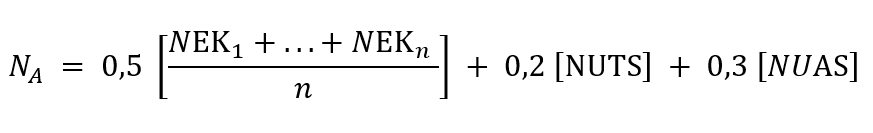 Keterangan Keterangan :NA       : Nilai AkhirNEK     : Nilai Elemen Kompetensi                (Tugas-tugas, Latihan-latihan,                Ujian Formatif)NUTS   : Nilai Ujian Tengah SemesterNUAS   : Nilai Ujian Akhir Semester